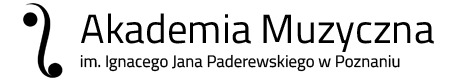 WYDZIAŁ WOKALNO - AKTORSKIKARTA PRAKTYKI ARTYSTYCZNO-NAUKOWEJ…………….……………………………….……………………………………………..(imię i nazwisko studenta)………………………………………………				….…………………………………………..                    (rok/semestr)							(numer albumu)Warunkiem zaliczenia przedmiotu Praktyka artystyczno-naukowa jest uzyskanie wymaganej Planem Studiów w danym semestrze liczby punktów ECTS Stosuje się następujące składowe ECTS:- Egzamin techniczny (tylko I stopień) -1 ECTS- Czynny udział w koncercie organizowanym w uczelni lub poza nią, w małym składzie wykonawczym (z pianistą, klawesynistą, zespołem kameralnym) – 0,5 ECTS- Czynny udział w koncercie organizowanym w uczelni lub poza nią, w dużym składzie wykonawczym (z orkiestrą, chórem) – 1 ECTS- Udział w konkursie – 2 ECTS- Udział w kursie w uczelni lub poza nią – 1 ECTS- Czynny udział w konferencji naukowej (prelekcja, wykład) - 2 ECTS- Słuchacz koncertu, kursu lub konferencji naukowej - 0,25 ECTS (za każde przedsięwzięcie)Zaliczenia przedmiotu dokonuje Dziekan lub Prodziekan po uprzednim uzyskaniu przez studenta podpisu od własnego pedagoga Śpiewu solowego/ Śpiewu musicalowego..................................................................		……………..…………………………………………….        Podpis pedagoga Śpiewu solowego			podpis Dziekana/ ProdziekanaLp.DATAPRZEDSIĘWZIĘCIELICZBA ECTSPODPIS123456799101112131415                                                          SUMA ECTS                                                          SUMA ECTS                                                          SUMA ECTS